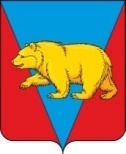 Администрация Никольского сельсоветаАбанского района Красноярского краяПОСТАНОВЛЕНИЕ21.03.2022                                    с. Никольск                                               № 33ПО внесении изменений  в постановление администрации Никольского сельсовета от 27.08.2018 № 28П «Об утверждении административного регламента предоставления муниципальной услуги «Предоставление во владение и (или) в пользование объектов имущества, включенных в перечень муниципального имущества, предназначенного для предоставления во владение и(или) пользование субъектам малого и среднего предпринимательства и организациям, образующиминфраструктуру поддержки субъектов малого и среднего предпринимательства»В соответствии с Федеральным законом от 27.07.2010 № 210-ФЗ «Об организации предоставления государственных и муниципальных услуг», Федеральным законом от 19.07.2018 № 204-ФЗ «О внесении изменений в Федеральный закон «Об организации предоставления государственных и муниципальных услуг», руководствуясь статьями 15,18 Устава Никольского сельсовета Абанского района Красноярского края, ПОСТАНОВЛЯЮ:Внести в постановление администрации Никольского сельсовета от27.08.2018 № 28П «Об Утверждении административного регламента предоставления муниципальной услуги «Предоставление во владение и (или) в пользование объектов имущества, включенных в перечень муниципального имущества, предназначенного для предоставления во владение и (или) пользование субъектам малого и среднего предпринимательства и организациям, образующим инфраструктуру поддержки субъектов малого и среднего предпринимательства», следующие изменения:1.1.  Подпункт «д)» пункта 2.7., подпункт «к)» пункта 2.8. и подпункт «н)» пункта 2.9. приложения к Акту изложить в новой  редакции:«д), «к), «н) В случае непредставления заявителем по собственной инициативе находящегося в распоряжении органов (организаций), предоставляющих (участвующих в предоставлении) государственных и муниципальных услуг выписки из Единого государственного реестра юридических лиц или выписки из Единого государственного реестра индивидуальных предпринимателей специалист администрации в течение 1 рабочего дня формирует и направляет необходимые межведомственные запросы. Направление межведомственного запроса допускается только в целях, связанных с предоставлением муниципальной услуги.Межведомственный запрос формируется в электронной форме и направляется по системе межведомственного информационного взаимодействия. В случае невозможности осуществления межведомственного информационного взаимодействия с использованием единой системы межведомственного электронного взаимодействия в электронной форме, допускается направление межведомственного запроса и направление ответа на межведомственный запрос в бумажном виде»;    2. Контроль за исполнением настоящего постановления оставляю за собой.    3. Постановление вступает в силу в день, следующий за днём его официального опубликования в периодическом печатном издании  «Ведомости органов местного самоуправления Никольского сельсовета». Глава Никольского сельсовета                                                    С.Ф.Охотникова